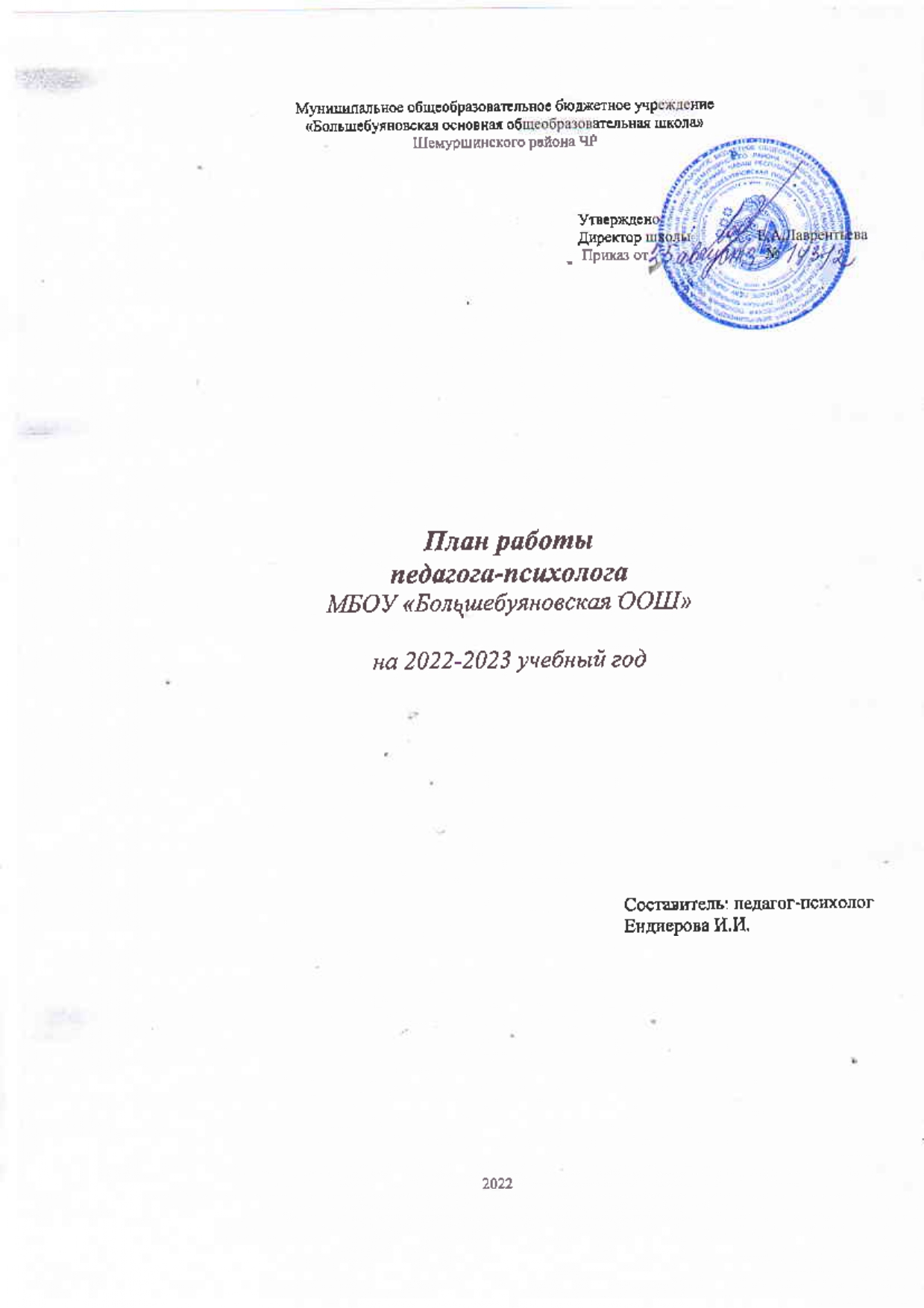     Цель деятельности: психолого-педагогическое сопровождение субъектов         Задачи:Психологический анализ социальной ситуации развития, выявление основных проблем и определение причин их возникновения, путей и средств их разрешения.Содействие личностному и интеллектуальному развитию обучающихся на каждом возрастном этапе.Формирование у обучающихся способности к самоопределению в выборе профессиональной деятельности.Профилактика и преодоление отклонений в социальном и психологическом здоровье, а также развитии обучающихся.Содействие обеспечению деятельности педагогических работников школы научно-методическими материалами и разработками в области психологии.Оказание помощи в личностном развитии перспективным, способным, одаренным обучающимся в условиях общеобразовательного учреждения.                                            I.  Организационно-методическая работа                                                    II Диагностическая работа                                               III. Коррекционно-развивающая работа                                                      IV. Профилактическая работа                                             V. Консультативная и просветительская работа№ п/пПланируемые мероприятияСрокиПланируемый результат. Примечание.1. «Особенности адаптационного периода у детей 1 класса. Рекомендации педагогам по оказанию помощи детям с низким уровнем адаптации». Особенности адаптации детей 5  класса».  Сентябрь-октябрьВзаимодействие с классными руководителями обучающихся. Повышение психологической компетентности педагогов в работе с детьми с трудностями в обучении и проблемами в поведении2Индивидуальные и групповые консультации педагогов по вопросам взаимодействия с обучающимисяВ течение годаВыработка эффективных форм взаимодействия между педагогами и обучающимися3Выступления на педагогических советах школыВ течение годаПолучение педагогами сведений о ходе психологической работы с учащимися по различным направлениям4Участие в работе педагогов-психологов района, участие в семинарах, конференциях, открытых родительских собранияхВ течение годаПовышение уровня профессиональной компетенции5Изучение нормативных документов и психологической литературыВ течение годаОсведомленность в области психологических знаний на современном этапе№ п/пПланируемые мероприятияОбъект деятельностиСрокиПланируемый результат. Примечание1.Определение уровня воспитанности учащихся 2 – 9 клСентябрь-ОктябрьОпределение уровня воспитанности учащихся2.Проведение диагностических методик на определение школьной тревожности, Проективные методики – «Школа и я».Обучающиеся 1 кл.ОктябрьОпределения уровня тревожности обучающихся на стадии начала учебного года и в конце.3.Выявление раннего употребления ПАВ у подростков (социально –психологическое тестирование учащихся)7,9 кл.Октябрь-ноябрьВыявление у учащихся пагубных пристрастий . Профилактика немедицинского потребления наркотиков. 4.Проведение методики на выявление интересов и склонностей «Карта интересов»Обучающиеся 5  кл.ФевральОпределение учебных  и профессиональных интересов. Выработка рекомендаций учащимся по профессиональному самоопределению5.Диагностика показателей готовности детей начальной школы к переходу в среднее звеноОбучающиеся 4 классаМарт-апрельВыявление детей с низким уровнем готовности. Выработка рекомендаций классным рук-лям и родителям6.Проведение тестов на выявление характерологических особенностей детейОбучающиеся 9 классаМартПомощь обучающимся в профессиональном самоопределении7.Изучение уровня школьной мотивацииОбучающиеся 1 классаАпрельВыявление детей с низким уровнем мотивации. Индивидуальная работа по выявленным проблемам8.Диагностика личностных качеств детей, оказавшихся в трудной жизненной ситуацииДети «группы риска»В течение годаВыявление особенностей детей с целью выработки рекомендаций учителям,  родителям№ п/пПланируемые мероприятияОбъект деятельностиСрокиПланируемый результат1.Индивидуальные коррекционно-развивающие занятия с детьми с асоциальным поведением6,7 классыВ течение годаРазвитие коммуникативных и личностных качеств у детей «группы риска»2.Групповые и индивидуальные занятия с обучающимися 5 класса, показавших высокий уровень тревожности и низкий уровень самочувствия5  классНоябрь-декабрьСнятие тревожности и повышение положительного самочувствия3.Индивидуальные и групповые занятия с одаренными обучающимися2-9  классыВ течение годаРазвитие интеллектуального потенциала. Формирование личностных и коммуникативных качеств4.Групповые занятия с обучающимися 4 класса  по подготовке к переходу в среднее звено4 классАпрель-майРазвитие словесно-логического мышления5.Индивидуальная коррекционно-развивающая работа с учащимися с ОВЗ3, 4 классыВ течение года (согласно плану)Формирование коммуникативных навыков и интеллектуальных умений.№ п/пПланируемые мероприятияОбъект деятельностиСрокиПланируемый результат1.Коммуникативный мини-тренинг «Я - ученик!» «Дайте руку  вам пожать!», «Дарите комплименты»1 классСентябрьФормирование позитивного отношения к школе и к одноклассникам2.«Здоровье берегу смолоду!». Беседа, тренинг о ЗОЖ5 классОктябрьФормирование полезных привычек3.Профилактика СПИД и ВИЧ инфекций5-9 классыДекабрь4.Групповая беседа «Горизонты будущего»9 классМартПомощь обучающимся в самоопределении своих возможностей5.Беседы: «Правила поведения в школе», «Я и мои друзья», «Мои увлечения»1-4 классыВ течение годаФормирование правильного отношения к себе и другим6.Индивидуальные беседы «Мои интересы», «Что я знаю о себе», «За что меня можно уважать?», «Скажи мне кто твой друг и скажу тебе кто ты!»5-8 классыВ течение годаФормирование адекватной самооценки7.Индивидуальные беседы «Я в мире профессий», «Мой темперамент», «Характер и профессия»9  классВ течение годаФормирование профессионального интереса, исходя из личностных возможностей обучающихся№ п/пПланируемые мероприятияОбъект деятельностиСрокиПланируемый результат1.Классный час «Курение: мифы и реальность»5-6 классыянварьПросвещение младших подростков о вреде курения2.Родительский лекторий «Возрастные особенности младшего школьника. Правила жизни ребенка»Родители обучающихся 2-3 классовфевральИнформирование родителей о методах правильного взаимоотношения с детьми3.Занятие-практикум «Принятие ответственности за собственный образ жизни»7  классмартФормирование ответственности детей за свою жизнь4Классный час «Мы выбираем будущую профессию»9 классмарт Психологическое просвещение5Занятие с элементами тренинга «Познай себя и окружающих»7,9 классыапрельФормирование у детей наблюдательности и умения анализировать свое поведение6.Индивидуальное консультирование обучающихся1-9 классыВ течение годаПсихологическая поддержка7.Индивидуальное консультирование родителей по вопросам воспитания детейРодители обучающихсяВ течение годаПсихологическая поддержка8.Индивидуальное консультирование учителей по вопросам обучения и взаимодействия с учащимисяКл. руководителиВ течение годаПсихологическая поддержка